TISKOVÁ ZPRÁVA				       25.8.2021Zahájení 28. sezony Divadla Bolka PolívkyTři akce v jednom odpoledni nabídne poslední srpnový den návštěvníkům Divadlo Bolka Polívky. V jeho foyer se uskuteční slavnostní zahájení 28. sezony divadla spojené s přípitkem, ale také vernisáž výstavy Inspirováno divadlem (plakáty, ilustrace, typografie) malíře, ilustrátora a sochaře Borise Jirků a výtvarníka, nakladatele a historika lokomotiv Bohumíra Goldy doplněná o křest knihy Sorry, jako česká justice Milana Hulíka. Nejde přitom o spojení náhodné. Knihu ilustroval právě Boris Jirků a o její typografickou podobu se postaral Bohumír Golda.Vernisáž výstavy, křest knihy a slavnostní přípitek se uskuteční v úterý 31. srpna 2021 v 16 hodin ve foyer Divadla Bolka Polívky. Kmotrem knihy bude Bolek Polívka, o hudební doprovod se postará David Rotter a promluví Libor Gronský. Výstava potrvá do 29. září.Klíště. To je zřejmě divákům nejvíce známý plakát z autorské dílny Borise Jirků a Bohumíra Goldy ke stejnojmenné inscenaci Divadla Bolka Polívky. Na výstavě se však návštěvníci mohou seznámit i s dalšími díly, například plakátem pro Srnky, Horskou dráhu, Šest tanečních hodin v šesti týdnech... Ne všechny ale visely na oficiálních plakátovacích plochách. Některé zůstaly obrazy, k nimž výtvarníka inspiroval divadelní titul.„Poprvé nás vzala naše milovaná učitelka češtiny na UMPRUM v Uherském Hradišti tuším v roce 72 jako zájezd studentů na představení Am a Ea do Divadla na provázku. Formovalo mě divadlo i výtvarná podoba plakátů a kresby Dušana Ždímala. Bylo to v úžasné jednotě. Když jsme zhlédli se ženou Zdeňkou v Podolí Šaška a královnu, nechtěla potom jít dva roky do divadla s tím, že už Divadlo viděla. Teď jsem rád, že jsem zván na premiéry, jako byly DNA či Šašek a syn, a můžu být zase při tom, kdy vznikají tyto moudré klauniády,“ shrnuje Boris Jirků svůj vztah k divadelní tvorbě Bolka Polívky v drobném ohlédnutí.Rukopis své knihy Sorry, jako česká justice, dokončil Milan Hulík (nar. 1946) už na jaře 2019, kvůli pandemii se však svého křtu dočkala až nyní. Hulíkovy příběhy a úvahy o české justici jsou inspirovány jeho bohatou praxí a zkušenostmi. Už jako koncipient poskytoval právní pomoc disidentům a po zapsání do seznamu advokátů se ujal obhajoby řady z nich: hudebníků ze skupiny The Plastic People of the Universe, Petra Uhla, Františka Stárka a řady dalších, kteří podepsali Prohlášení Charty 77, petici Několik vět, či postižených demonstrantů z Václavského náměstí. Po roce 1989 se stal se ředitelem odboru inspekce v nově založeném Úřadu pro ochranu ústavy a demokracie (nyní Bezpečnostní a informační službu BIS) a později se stal prvním náměstkem generálního ředitele dnešní Vězeňské služby, sám rád připomíná, že tento název pro původní Sbor nápravné výchovy vymyslel právě on.Prof. Boris Jirků, ak. mal. (narozen 10. 4. 1955 ve Zlíně) je český malíř, sochař a ilustrátor.V letech 1970 až 1974 absolvoval Střední umělecko průmyslovou školu v Uherském Hradišti a v letech 1974–1980 Akademii výtvarných umění v ateliéru prof. akad. mal. Arnošta Paderlíka. Do roku 1990 uklizečka a učitel LŠU. V r. 88-89 předseda aktivu mladých výtvarníků, od listopadu předseda OF československých umělců v Mánesu. Následně vedl 17 let výuku figurální kresby a malby na VŠUP v Praze. Byl jmenován V. Havlem nejmladším profesorem v ČR. Krátce působil jako rektor. Nyní vede výuku figurální kresby a malby na Fakultě designu a umění Ladislava Sutnara Západočeské univerzity v Plzni. Současně je vedoucím a garantem doktorandského a magisterského programu – klasická média (figurální – kresba, grafika, ilustrace, malba, plastika) na Fakultě výtvarných umění Akademie umění v Banské Bystrici. Organizuje výstavy FIGURAMA, studentské kresby patnácti univerzit z Evropy a USA. Věnuje se volné kresbě, malbě, grafice, ilustraci, dřevěné a kovové plastice, výtvarným realizacím v architektuře. Zúčastnil se několika desítek samostatných i kolektivních výstav u nás i v zahraničí.O divadleDivadlo Bolka Polívky se usídlilo v budově na Jakubském náměstí v Brně v roce 1993 a 17. září téhož roku zde autorským představením Bolka Polívky Trosečník zahájilo svoji činnost a svou první sezónu. Za dvacet osm let existence se zde vystřídala řada projektů principála Bolka Polívky.V rámci současného repertoáru lze vybírat jak z autorských her principála Bolka Polívky (Šašek a syn, DNA, Klíště), vlastní produkce (Srnky, Letem sokolím, Horská dráha, Pozemšťan, Rebelky) tak z představení vytvořených ve spolupráci s jinými divadly (Mínus dva, The Naked Truth). Divadlo také spolupořádá legendární Manéž Bolka Polívky. Diváci zde mohou zhlédnout širokou nabídku her hostujících českých a zahraničních souborů (Dejvické Divadlo, Činoherní Klub, Štúdio L+S, Divadlo Studio DVA, Divadlo Járy Cimrmana, Divadlo Kalich, Divadlo Palace, Divadlo Komediograf a další) a na prknech vidět známé herecké osobnosti.Vedle divadelních představení jsou pravidelným doplňkem programové skladby Re-kabarety – komponované večery plné dobrého humoru a také koncertní vystoupení předních českých a slovenských hudebníků a kapel nejrůznějších žánrů. Celosezónní aktivitou jsou také výstavy (cca 10–12 za sezonu) významných malířů, grafiků a fotografů, pořádané ve foyer divadla. Divadlo se ve spolupráci se svými partnery věnuje také charitativní činnosti. Zisk z těchto představení rozděluje organizacím, které se věnují pomoci a podpoře tělesně postiženým, rozvoji a výchově dětí či pomoci starým lidem.KontaktyDivadlo Bolka Polívky, Jakubské náměstí 5, Brno
Michal Adamík, adamik@bolek.cz, + 420 775 505 521
Web: www.divadlobolkapolivky.cz / FB: www.facebook.com/divadlobolkapolivky
IG: www.instagram.com/divadlo_bolka_polivky
YT: www.youtube.com/divadlobolkapolivkyZa podporu a partnerství děkujeme společnosti SPP, dodavateli zemního plynu a elektřiny, která se stala partnerem Divadla Bolka Polívky v sezoně 2021/2022.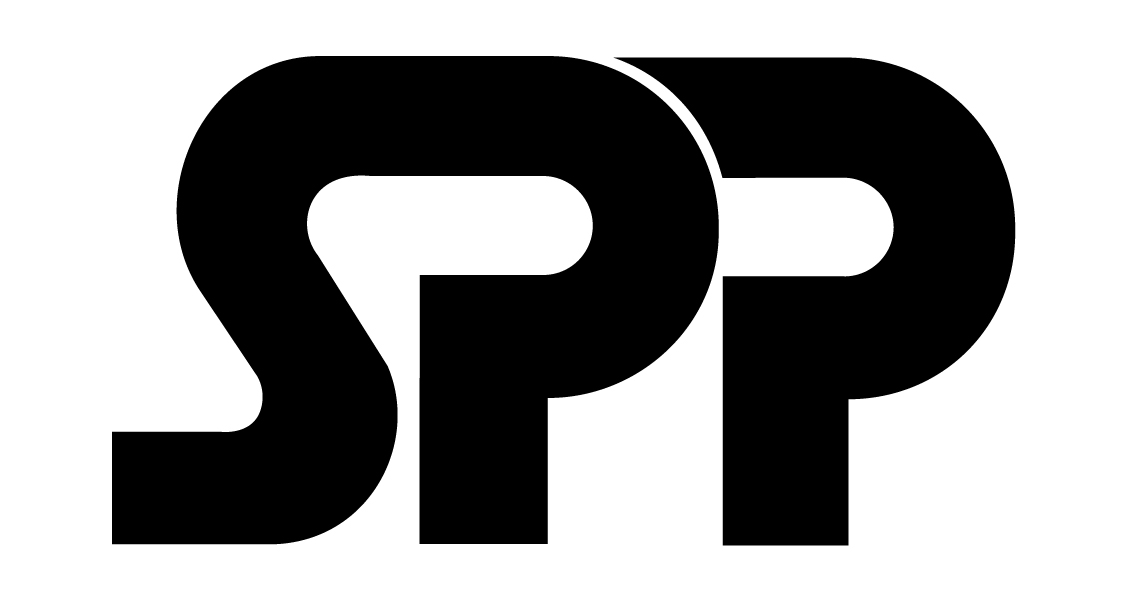 